Föredragningslista styrelsemöte 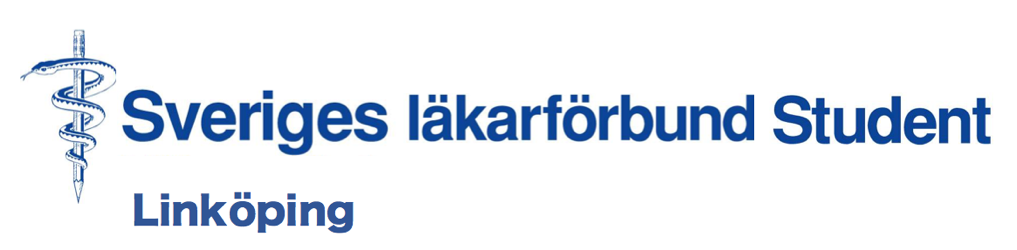 Datum 16 mars 2019Närvarande: Lisa Hellqvist, Emelie Johansson, Matilda Jonasson, Johanna Danielsson, Staffan Åkerström, Klara Westman, Oskar Gustavsson (till §22, ej närvarande vid §12, §13a, §15), Jonatan Sköld (till §25, ej närvarande vid §12, §13a), Elin Nilsson ansluter till §12, lämnar därefter.Mötets öppnande – Mötet öppnar 9.17.Val av ordförande och sekreterare - Lisa väljs till ordförande och Matilda väljs till sekreterar.Val av justeringspersoner tillika ”tidspolis” under mötet – Klara och Johanna väljs.Godkännande av föredragningslistan - Godkännes.Godkännande av förgående mötesprotokoll - Bordlägges till nästa möte.Adjungeringar – Staffan adjungeras, godkännes.Rapporter – max 15 minuter!Ansvarsområden och ”hur är läget-koll”Ekonomi – Behandlingar har kommit in för AT-mässan och pengar per medlem. Har deklarerat. Firmateckning klar.Kommunikation – Ej närvarande. Presentation av styrelse på instagram bra.Rekrytering och event – 10 maj kommer porrfri barndom och föreläser 12.15-13.00. Lokal bokad. Förslag på föreläsningsserie under hösten.Utbildning – Klara har varit på klinkram. Problem med IKT samt problem med dubbel VFU.Namnskyltar och utmärkelser – Skyltar ska från nästa vecka skickas till decentraliseringsorter.Ledamöter – Johanna har inte tillgång till hemsidan än, jobbar i nuläget på att få tillgång till den. Matilda har fått mail från Staffan angående schemaläggning på klinterminerna enligt FS verksamhetsplan och börjar med det nu.Presidiet – Maillistan verkar ha löst sig.Förbundsstyrelsen (FS) – Debatt kring hur läk-studenter jobbar som ssk under sommaren, artiklar i läkartidningen mm. Facklig grundutbildning nästa helg. Primärvårdsdag i Stockholm. Förslag på att förbundet görs ppts för lokalorters terminsinformation.Sveriges Yngres Läkares Förening (SYLF) – Möte på tisdag. Staffan kollar upp vad som gäller med läkarassistenttjänster i Region Östergötland, rykte om att det tagits bort och oklarheter.Östergötlands Läkarförening (ÖLF) – Klara har varit på internat med ÖLF. Grupp för att kartlägga underläkarlöner. AID-koder (kod för vilket yrke man har i lönestatistik) gör att det blir problem med läkarlöner, tex ST-läkare som är utbildad utomlands och lär sig språket får lägre lön, men samma AID-kod som ST-läkare vilket gör att lönestatistiken dras ner. Sjukvård i regionen går back. BT ej helt fastslaget men Region Östergötland vill vara i framkant med detta och genomföra detta först. Problem med löner då utlandsutbildade kommer göra detta först och kanske ej får ST-ingångslön direkt pga utbildade i utlandet. Fokus på underläkarlön, lön, sexårig utbildning och läkare som chefer.BeslutsärendenGruppkontrakt – Godkänns och läggs till handlingarna.Verksamhetsrevisor – Elin Nilsson kom förbi vid 15 och blev godkänd av samtliga deltagare 15.22.Suppleanter – Matilda väljs till utbildningssuppleant. Förslag på Clara som suppleant till ÖLF, bordläggs till nästa styrelsemöte. Klara väljs till suppleant till SYLF.Johanna väljs som suppleant till rekryteringsansvarig.Äskningsförfrågan – Äskningsförfrågan har inkommit till T11s examensplaner. Uppfyller inte kraven för äskningsförfrågan, bör specificera vad just vad de äskar för då allt de äskar för inte är motiverat för SLF att sponsra. Svar till de tillsammans med dokumentet med äskningspolicy. Beslut på nästa styrelsemöte när komplettering finns. Emelie och Jonatan skickar svar.Ta bort dropbox – Emelie tar på sig att kolla igenom de äldre dokumenten från bl.a. 2012 och raderar sedan kontot, godkännes av samtliga.DiskussionspunkterVisselblåsarna – Hasselqvist bokat för 12 april. SYLF och ÖLF bjuds in. Event ska göras, marknadsföring på instagram. Första 50 ska få mackor.Porrfri barndom – Se 7c. Event mm görs senare.Terminsinfo – Förslag på att ge mackor enbart för T1, T5 och T11. Stora kostnader för mackor utan stor vinning för SLF. Mer fokus på påverkanstorg istället? Fortsatt diskussion under workshop.Påverkanstorg – Bordlägges till workshop.Hoodies – Johanna får ansvar för att kolla upp vad som finns. Några mer sugna på t-shirts eller pikéer. Ska även kolla vad som finns i förrådet.Rekryteringsutbildning – Många kan inte pga obligatoriska moment. Johanna ska fundera om det går. Kollar med de som ej är här om de är intresserade.  Ta bort MSF-mailen – Jonatan har sett över mailen. Tar bort den, ingen använder den för kommunikation längre.6-åriga läkarprogrammet – I september ska universiteten som har läkarutbildning ha möte. Diskussion om BT och sexårigt läkarprogram då. Klara ska vara med där. Studenterna ska få ha en programpunkt, där vi kan ta upp en punkt som vi tycker är viktigt för vårt läkarprogram då mötet detta år är i Linköping. Förslag på att ta upp kring hur krock mellan nya och gamla curriculum fungerat här för att hjälpa andra program. Påverkanstorg i början av maj som förslag för att få medlemmarnas åsikter. Förslag på tema: ”Sexårigt läkarprogram – möjlighet att påverka, därför hur har du upplevt decentraliseringen? Krockar? Vad har varit bra eller dåligt?”. Information om sexårigt läkarprogram på grundutbildningen.Facklig grundutbildning – Nästa helg, 6 stycken deltagare från Linköping.ÅterkopplingSkåp – consensus – De ska renovera där vid sommaren, ej helt säkert att vi får ha kvar ett skåp. Framfört att vi vill behålla våra skåp i alla fall.Årsplanering – Ser över, uppdaterat. Fortsätter uppdatera under året.ÖvrigtÖvriga frågor – Inga.Nästa sociala händelse – Middag ikväll.Nästa möte – starttid? – En poll i facebookgruppen för att bestämma då många saknas idag.Utvärdering av mötet – Bra jobbat av alla. Mycket bra jobbat av vinnande laget igår ;) Mötet avslutas – Mötet avslutas 16.42.Justerat av:Datum:Bilaga 1Verksamhetsplan 2019UtbildningsbevakningMål att rekrytera folk tidigt till styrelsen under preklin för att ha kvar de till decentraliseringen när de är på andra orter. Detta genom ha terminsinformation K1, K3 och K5 med fokus på varför det är viktigt med SLF även på decentraliserade orter.Att när man är på VFU i Kalmar och Jönköping få med en person på varje ort genom att försöka träffa de på lunchen. Fråga vad de vill, ha med profilprodukter.IKT-information för K7 mfl.Arbetshelg på andra orter när vi fått med fler.Satsa på föreläsningar även på decentraliserade orter om intresse finns.Mål att gå på alla KRAM. Klara håller kolla på när klinkram är och Matilda när preklinkram är, ifall vi inte får information om det innan.Mål att gå på utbildningsutskottens mötens som är kvar.Jämställdhet på läkarutbildningen: Förslag på att ha Katarina (Årets handledare) som föreläsare på vad man kan möta som kvinnlig läkare. Läkartidningens vittnesmål om att vara läkare med utländsk bakgrund, förslag på det som föreläsning.HandledningVad man kan kräva på VFU: Planer på att ta reda på vad för krav vi kan ställa på VFU och informera studenterna om det. Tex att man ska ha 2h föreläsning varje vecka på varje placering (vilket folk inte vet). Preklin och klinenkät ska fortsättas tryckas på i facebookgrupper för att få hög svarsfrekvens.Sexårig läkarutbildning och BT: Kolla i maj och oktober hur det går med arbetet. Ta upp det på påverkanstorg. Använda det som stories, detta jobbar vi på.MedlemsstödSammanställning för olika regioner för när man kan jobba som olika yrken som usk och läkass. Dock lätt för studenter att själva kolla upp samt ej hugget i sten då man kan få jobb tidigare termin beroende på meriter eller kontakter. Fokus främst att informera på sommarjobbsinformationen om att det är olika i olika regioner. Tex T3 i Linköping, T6 i Göteborg.Utannonsering för UL-vikariat. Hur ska det fungera? Annonser? Tillfråga regionen när man bör söka? Förslag på att tillsätta en grupp som ska jobba för detta för oss med beslut om detta på nästa styrelsemöte (då vi just nu är fem stycken kvar).System för mail till informationsmailen. Autosvar som man snabbt kan skicka iväg?Stories: ”Det här har facket gjort för mig”. Synliggöra vad facket gjort för en.OrganisationTa upp äskning på påverkanstorg och terminsinfo så folk vet om.På terminsinfo och påverkanstorg: tryck på hur SLF kompletterar MF, skillnaden.Ta upp på terminsinfo och påverkanstorg vad SLF har gjort rent konkret som fokus på underläkarlöner.Kontakt med FS under hösten genom Staffan som är med på skype samt på plats under arbetshelg.FortbildningFöreläsningsserie med olika specialiteter. Förslag att en av föreläsningarna i serien är med Björn Eriksson, läkarchef som lyckats förvalta det väldigt bra och fått hederspris.FS på olika orter. Förslag om att FS ska ha möten på andra orter än Stockholm och därför träffa lokalföreningarna samt även visa sig för medlemmarna lokalt. Tanke om att Linköping kan vara i framkant och göra detta under hösten. Förutom att själva ha möte skulle de kunna ha föreläsning ”Ny i styrelsen”.RekryteringGoodiebag på kalasmottagning med reflexer, spork, pennor mm till K1 och K2. Att man blir medlem eller är medlem och visar upp det.Dela ut profilprodukter till olika terminer, genomtänkt utdelning. Pennlampor ska till K5, finns fyra stycken som man kanske får tävla om eller låna ut.Beställa reflexer och knappar till medlemmar.Hoodies och pikés till styrelsen.Beställa relevanta broschyrer inför sommarjobbsinfo samt goodiebags. Ha med de till terminsinfo.2 påverkanstorg per termin. Tema. Redovisar vad man gjort med åsikterna som kom in från tidigare påverkanstorg. Förslag på påverkanstorg i anslutning till fredagsföreläsningar på decentraliseringsorter.K1-information med stetoskoputlottning fortsätter.Samarbete KommunikationAtt man länkar relevanta artiklar från SYLF/SLF/SVT på vår facebook. Belysa diskussion som förs. Att man skickar vidare bra artiklar till informationsansvarig.Informerar om facebook och instagram på events vi har.Standardformulär på Sharepoint för mackbeställningar och sådant. Emelie ordnar.Hemsidan ska struktureras upp. Johanna fixar.Göra officiella bildar på alla i styrelsen iklädda i profilkläder.Kontinuerligt nyhetsflöde på hemsidan som sedan promotas på facebook eller instagram.Om man vill lägga upp en nyhet på hemsidan får man skriva den själv och skicka till Johanna. Protokollen ska läggas upp på hemsidan. Dock skriver vi in känslig information som personnummer eller information som kanske inte ska ut till alla direkt. Därför ska de som är justeringspersonerna förutom att kolla igenom även ta bort sådan känslig information samt skriva under att de justerat dokumentet längst ner. Sedan skickar de allt som en pdf till Johanna som lägger upp på hemsidan.ArbetsmarknadsinformationPizza till sommarjobbsinformation. Informera om vad SLF gör med, möjlighet till att rekrytera folk.Stor sal till AT-mässan.